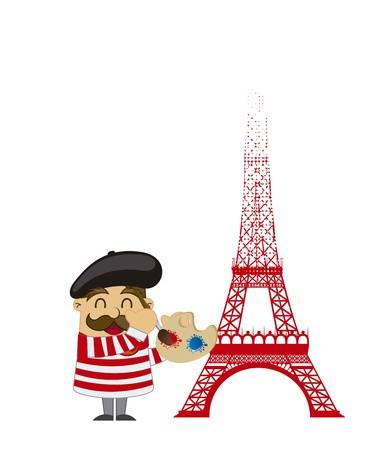 WEWNĄTRZPRZEDSZKOLNYKONKURS PLASTYCZNY „TRÓJWYMIAROWA WIEŻA EIFFLA” I. ORGANIZATORZYOrganizatorem konkursu są nauczycielki gr. Plastusie realizujący w Program Autorski „Jestem Polakiem i Europejczykiem”II. CELE KONKURSUprzybliżenie dzieciom kraje Unii Europejskiej - Francja;rozwijanie zainteresowań kulturą i tradycjami danego kraju;rozwijanie  umiejętności plastycznych oraz kreatywności dzieci;wzmacnianie więzi rodzinnych podczas wspólnej pracy;pobudzenie twórczej wyobraźni dziecka;rozwijanie zainteresowań różnorodnymi technikami plastycznymi;III. WARUNKI UCZESTNICTWAKonkurs skierowany jest do wychowanków  wszystkich grup w naszym przedszkolu;Przedmiotem konkursu jest wykonanie pracy plastycznej wraz z rodzicem (opiekunem) nawiązującej do tematu;Prace plastyczne mogą być wykonane dowolną techniką z użyciem jakiegokolwiek materiału, w formacie trójwymiarowym (prace w innym formacie niezgodnym z regulaminem nie będą brane pod uwagę);Prace plastyczne powinny być estetycznie wykonane i posiadać metryczkę zawierająca: imię i nazwisko dziecka, wiek autora oraz nazwę grupy;IV. TERMINARZ KONKURSUKonkurs będzie trwał od dnia 13.03 2020 roku.Zwycięzcy konkursu plastycznego zostaną wyłonieni przez powołane przez organizatora jury do dnia 31.03 2020 roku.Wręczenie nagród odbędzie się 01.04 2020.V. OCENA I NAGRODYJury powołane przez organizatora dokona oceny prac biorąc pod uwagę: zgodność z tematem konkursu, technikę, różnorodność użytych materiałów, pomysłowość, wiek autora, estetykę wykonania.W skład jury  wejdą nauczyciele wszystkich grup w naszym przedszkoluDla zwycięzców oraz osób wyróżnionych organizator konkursu przewiduje dyplomy i nagrody rzeczowe dla pozostałych uczestników dyplomy za udział w konkursie. VI. POSTANOWIENIA KOŃCOWEUczestnictwo w konkursie jest jednoznaczne z akceptacją warunków.Regulamin jest dostępny na stronie internetowej przedszkola oraz w kąciku dla rodziców.Udział w konkursie jest równoznaczny z akceptacją Regulaminu oraz wyrażeniem zgody na przetwarzanie danych osobowych uczestników.Udział w konkursie jest równoznaczny z przekazaniem praw autorskich oraz wyrażeniem zgody autora pracy na jej publiczną prezentację oraz wykorzystanie w dowolny sposób przez organizatorów konkursu.